杭州市商务局关于组织开展2020年度“杭州出口名牌” 认定工作的通知各区、县（市）商务局，有关企业：为深入实施出口品牌战略，加快转变外贸增长方式，进一步提高我市对外贸易核心竞争力，我市将继续开展2020年度“杭州出口名牌”评审认定及2017年度“杭州出口名牌” 复评工作。现将有关事项通知如下：一、积极组织申报。 请各地根据“杭州出口名牌”认定办法和“杭州出口名牌”评分细则（见附件1、2)组织并指导符合条件的出口企业进行申报。二、切实做好复评。根据“杭州出口名牌”有效期三年的规定，请组织2017年度“杭州出口名牌”企业参加复评（复评名单见附件4),对符合条件的企业将予重新认定。三、材料上报要求。“杭州出口名牌”申报材料编制目录按评分细则顺序依次排列，并编注页码。有关证明材料的复印件或图形扫描件，在保证内容清楚的前提下紧凑排版，建议两份证书占用一页。统一用 A4 纸装订，在材料侧脊由上到下打印申报品牌和企业名称。请各地商务局对企业申报材料审核无误后签署初审意见，于2020年10月16日前正式行文（含附件6汇总表）和企业申报材料（装订成册）一式一份上报市商务局，并同时将附件3、4、5、6的电子版和企业申报材料电子版发送至邮箱534160932@qq.com。联系人：古倩倩，电话 85257736；王姝，电话 85257815。附件：1.“杭州出口名牌”认定办法2.“杭州出口名牌” 评分细则3.2020年度“杭州出口名牌” 申报（复评）表4.2017年度 “杭州出口名牌”企业名单5.2019年度企业出口额情况统计表6.2020年度 “杭州出口名牌” 申请汇总表 7.企业申报材料目录杭州市商务局2020年9月10日（此件公开发布）附件1“杭州出口名牌”认定办法为深入实施出口品牌战略，加快转变外贸增长方式，根据《杭州市人民政府关于加快培育外贸竞争新优势的实施意见》（杭政［2015]36号）文件精神，特制定“杭州出口名牌”认定办法。一、认定原则以党的十九大精神为指导、以企业为主体，以培育和发展国际知名品牌为目标，落实我市新兴产业倍增计划和传统产业升级计划，引导企业重视资源节约、环境友好和可持续发展，加快转变外贸发展方式，着力提升出口名牌企业的国际竞争力。二、组织管理市商务局负责统一组织实施杭州市重点培育和发展的出口名牌认定工作，各区，县（市）商务局负责组织所辖企业申报和初审工作。建立由国家外汇管理局浙江省分局、国家税务总局杭州市税务局、市经信局、市商务局、市科学技术局、市市场监督管理局、钱江海关等部门组成的杭州市出口名牌评审小组。三、认定程序（一）组织申报。各区、县（市）商务主管部门对辖区内企业的申请材料进行初审和汇总上报。（二）资料审核。市商务局聘请第三方会计师事务所对企业申报情况进行资料审核和总体评分，确认符合资格条件企业的初选名单。（三）资格评审。杭州市出口名牌评审小组根据得分排序，综合考虑行业特点、地区差别、企业类型等因素对进入初选名单的企业进行资格审核，确定进入公示企业名单。（四）公示发布。市商务局通过局官方网站公示拟入选名单。公示期满后，正式发布“杭州出口名牌”企业认定名单。四、资格条件1、申报企业在杭州市内依法注册，具有法人资格，连续三年以上有出口业绩。2、经营状况良好，净资产为正。3、上年度自营出口额不低于500万美元，农产品等受国家扶持的类别上年度自营出口额不低于200万美元。4、通过国际通行的质量管理体系认证。5、申请企业对申报类别商品商标或服务商标在中国境内和出口所在国和地区均已注册（拥有所有权）。6、符合国家安全环保、知识产权、社会责任等法律法规， 近三年来无严重违法违规行为。以上资格条件有一项不达标即不得参评。五、评审指标及评分标准对符合资格条件的企业，按下列评审指标打分，满分120分，合格为60分以上。（一）研发创新能力（20分）1、拥有专利（包括发明专利、实用新型专利、外观设计专利，须在申报类别商品范围内）情况。每项发明专利得1分，实用新型或外观设计专利得0.5分。2、获得科技进步奖（包括国家级、省级）情况。 获得国家级科技进步奖得10分、省级8分。3、参与制定或修订产品（技术）标准情况。 每参与一项国际标准制修订得5分，一项国家标准制修订得3分，一项行业标准制修订得1分。4、获得“国家高新技术企业” 认定情况。获得认定得10分。以上各项得分可累计，最多不超过20分。（二）获得国际通行认证情况（15分）1、国际通行的质量管理体系认证（IS09000系列）、环境管理体系认证（IS014000系列）、职业健康安全管理体系（OHSAS18000系列）、社会责任标准（SA8000)，通过一项得4分。2、国际通行的面向企业的行业认证：0eko-Tex Standard 100 生态纺织品认证、HACCP 食品生产企业危害分析与关键控制点管理体系、IS022000食品安全管理、ISO/TS16949或IATF16949 汽车行业质量体系，IS013485医疗器械质量管理体系认证、CGMP动态药品生产质量管理规范认证、英国零售商协会 BRC认证等。通过一项认证得4分。3、国际通行的面向产品或生产线的行业认证标准：欧盟CE、EMC、ROHS、PAHS、REACH认证、美国UL、UPC、FDA、ETL、FCC认证、美国药典认证USP、加拿大CSA、CETL认证、澳大利亚 WATERMARK、TGA、SAA认证、RCM认证、欧洲药典适用性认证COS、德国GS,TUV认证、英国BSI认证、日本药品和医疗器械管理局认证PMDA、日本药物主文档认证 JDMF、日本PSE认证、WHOPQ认证、Halal认证、Kosher认证、IECEECB认证。通过一项得1分，同个产品或生产线通过多项认证累计不超过3分，总分累计不超过10分。以上各项得分可累计，最多不超过15分。（三）市场认可（35分）上年度企业出口额、自主品牌出口占比以及企业出口额在全国同行业中排名的情况。1、企业上年度自营出口额达到资格条件第3项规定标准得10分，每增加100万美元加1分。此项累计不超过25分；2、自主品牌出口占企业总出口额10%得5分，每增加一个百分点得1分，累计不超过10分；3、申报类别商品上年度出口额在全国、全省同行业中排名情况。全国排名进前五，得5分；全省排名进前三，得3分，累计不超过5分；4、企业上年度销售额达到5000万元人民币得2分，每增加3000万元加1分。累计不超过5分。以上各项得分可累计，最多不超过35分。（四）品牌建设及全球推广（30分）1、海外（中国关境外）商标注册（商标注册范围须涵盖申报类别商品）情况。每在海外一个国家（或地区）注册商标的得2分；同一国家（地区）不同类别商标得2分；收购境外商标每收购一个5分；获欧盟及马德里多国商标注册得10分。累计不超过15分。2、广交会、境外自办展参展情况。上年度获得入驻广交会品牌展区一个得2分，参加市商务局主办的境外自办展一个得1分。累计不超过5分。3、海外（中国关境外）设立机构情况。设立营销机构、海外展示中心、公共海外仓、分拨中心及售后服务站的，每设立一个得1分。设立研发中心、生产基地的，每设立一个得2分。累计不超过5分。4、上年度申报品牌在境外通过电视、纸媒、户外广告、网络、活动等形式进行宣传，每通过一种媒介宣传得1分；参加浙江省“订单+清单”和杭州市商务运行调查监测点系统填报数据的，每项得2分，以上累计不超过5分。以上各项得分可累计，最多不超过30分。（五）信用体系（10分）获得海关、税务、市场监管、外汇管理等各类信用评级情况。1、海关信用等级： 海关高级认证企业5分、一般认证企业3分；2、纳税信用等级：分A、B、M、C、D五级（M级为新办企业），A级5分、B级3分、M级0分、C级0分、D级取消参评资格；3、市场监管信用等级：省级信用管理示范企业5分、市级信用管理示范企业3分。省“守合同重信用”企业AAA级5分，AA级3分。此项累计不超过5分。4、外汇管理分类等级： 出口企业货物贸易外汇A 类企业，5分；B和C类企业，不具有参评资格。以上各项得分可累计，最多不超过10分。（六）社会评价（10分）获得市级及以上权威机构颁发荣誉称号（有覆盖范围的，应包括申报类别商品，在有效期内）的情况。曾获得国家部委级荣誉称号得10分，获得一个省级荣誉称号得5分，获得一个市级荣誉称号得3分。同项不同级得分按最高取分不重复计算。不同项得分可以累计，但最多不超过10分。称号项目类别：名牌产品、省级商标品牌示范企业、省级专利示范企业，名牌农产品、浙江制造、出口名优特产品、“品质浙货”出口领军企业。国家部委级颁发机构：国家市场监督管理总局（原国家工商总局、国家质检总局、国家食品药品监管总局、原国家知识产权局）、农业农村部（原农业部）。省级颁发机构：省市场监管局（原省工商局、省质监局、省知识产权局、省食药监局）、省农业厅、省商务厅。市级颁发机构：市商务局、市农业农村局、市科技局、市市场监管局（原市工商局、市质监局）。（七）部门处罚（扣分项）近三年来受到海关、税务、市场监管（含原工商、质监、知识产权）、外汇检查部门处罚的，每条处罚扣2分；存在违规情形的每条酌情扣0.5-1分；情节严重的，一票否决。六、监督管理“杭州出口名牌” 有效期为三年，为保持名牌的先进性和代表性，市商务局将会同市有关部门加强监督管理。已获“杭州出口名牌”称号的企业发生质量、安全、环保等责任事故，将撤销其称号；存在虚假申报、严重失信或有其他严重违反法律法规行为的企业，撤销其称号，五年内不再受理该企业的申报。附件2“杭州出口名牌”评分细则备注：1、面向企业的行业认证包括：0eko-Tex Standard 100生态纺织品认证、HACCP食品生产企业危害分析与关键控制点管理体系、IS022000食品安全管理、ISO/TS16949或IATF16949 汽车行业质量体系、IS013485医疗器械质量管理体系认证、CGMP 动态药品生产质量管理规范认证、英国零售商协会 BRC认证等。2、面向产品或生产线的行业认证标准包括：欧盟CE、EMC、ROHS、PAHS、REACH认证；美国UL、UPC、FDA、ETL、FCC认证，美国药典认证USP；加拿大CSA、CETL认证；澳大利亚 WATERMARK、TGA、SAA认证、RCM认证；欧洲药典适用性认证COS、德国GS、TUV认证、英国BSI认证；日本药品和医疗器械管理局认证 PMDA、日本药物主文档认证 JDMF、日本PSE认证；WHO PQ认证，Halal认证、Kosher认证，IECEE CB认证。附件32020年度“杭州出口名牌”申报（复评）表注：得分栏由各区、（县）市商务主管部门填写。附件42017年度 “杭州出口名牌”企业名单附件5			2019年度企业出口额情况统计表企业名称（盖章）：                       申报品牌：企业海关编码：	附件6	2020年度“杭州出口名牌”申请汇总表申报单位：             区、县商务局（盖章）            联系人 ：                 联系电话：                     单位：万美元附件7企业申报材料目录1.“杭州出口名牌” 申报表；2.经会计师事务所审计的上年度资产负债表、利润表；3.海关、税务、市场监管、外汇管理等部门关于企业依法经营，依法纳税，三年内未发生严重违法行为的证明材料（尽可能提供）以及企业三年内无严重违法行为承诺书；4.企业法人营业执照及对外贸易经营者备案登记证书（复印件）；5.境内外商标注册证、 专利证书、高新技术企业证书；海外商标注册及境外收购品牌的相关证明材料（如： 已通过第三方证明或公证的各类境外商标注册证书或境外商标注册受理凭证、收购合同、商标转让证书等）；6.获得省级以上科技进步奖、高新技术产品证明材料；7.参与国际、国家和行业标准制修订的证明材料；8.企业上年度出口额证明材料（需注明出口企业海关代码，出口额以美元计价）；9.申报品牌项下商品上年度出口统计表；10.企业上年度自主品牌产品出口占比情况；11.企业参加广交会获得入驻品牌展区、参加市商务局主办的境外自办展证明材料；12.申报类别商品上年度出口额在同行业中的排名情况（以省级以上行业协会出具的排名证明材料为准）；13.通过国际通行的质量管理体系、环境管理体系、职业健康安全管理体系、社会责任标准、面向企业的行业认证和面向产品或生产线的行业认证的证明材料；14.设立海外营销机构、海外展示中心，公共海外仓、分拨中心及售后服务站，海外研发中心、海外生产基地的证明材料（以商务主管部门的备案证明为准）；15.企业需提供上年度申报品牌（涵盖申报类别商品）在境外通过电视、纸媒、户外广告、网络、活动等形式进行宣传的合同协议及视频截图、宣传图片、网站地址等证明材料；16.获得海关信用等级，纳税信用等级、市场监管信用等级，外汇管理分类等级的材料证明；17.获得市级及以上权威机构颁发荣誉称号的证明材料。注：复评企业和新增企业均需提供一整套完整材料。序列栏目具体项目得分一研发创新能力20分发明专利每项1分。一研发创新能力20分实用新型专利、外观设计专利每项0.5分。一研发创新能力20分科技进步奖国家级10分，省级8分。一研发创新能力20分参与修订国际、国家标准或行业标准每参与一项国际标准制定得5分，国家标准3分，行业标准1分。一研发创新能力20分获得“国家高新技术企业”认定得10分。一研发创新能力20分研发创新能力总分20分，累计不超过20分。研发创新能力总分20分，累计不超过20分。二国际认证15分质量管理体系认证（IS09000系列）环境管理体系（IS014000系列）职业健康安全管理体系（OHSAS18000系列）、社会责任标准（SA8000)通过一项认证4分。二国际认证15分面向企业的行业认证（注1)通过一项认证4分。二国际认证15分面向产品或生产线的行业认证（注2)通过一项认证1分，同个产品或生产线通过多项认证累计不超过3分，总分累计不超过10分。二国际认证15分国际认证总分15分，累计不超过15分。国际认证总分15分，累计不超过15分。三市场认可35分自营出口额（由区县商务部门核查）自营出口额达到500万美元，得10分，每增加100万美元，加1分，累计不超过25分。三市场认可35分自主品牌出口额占企业总出口额占企业出口总额10%得5分，每增加一个百分点得1分，累计不超过10分。三市场认可35分申报类别商品上年度出口额在同行业中的排名（省级以上行业协会证明）全国排名进前五，得5分；全省排名进前三，得3分，累计不超过5分。三市场认可35分上年度销售额销售额达到5000万元人民币得2分，每增加3000万元加1分，累计不超过5分。三市场认可35分市场认可总分35分，累计不超过35分。市场认可总分35分，累计不超过35分。四品牌建设及全球推广30分海外商标注册及境外收购品牌的相关证明材料（如：已通过第三方证明或公证的各类境外商标注册证书或境外商标注册受理凭证、收购合同，商标转让证书等）一个注册国家（地区）2分；同一国家（地区）不同类别商标2分；欧盟及马德里多国商标注册10分；收购境外商标1个5分；累计不超计15分。四品牌建设及全球推广30分广交会，境外自办展参展情况上年度获得入驻广交会品牌展区一个得2分，参加市商务局主办的境外自办展一个得1分。累计不超过5分。四品牌建设及全球推广30分设立境外机构（在区县商务部门备案证明）海外营销机构、海外展示中心、公共海外仓、分拨中心及售后服务站每设1个得1分；海外研发中心、海外生产基地每设1个得2分。累计不超过5分。四品牌建设及全球推广30分上年度申报品牌在境外通过电视，纸媒、户外广告、网络、活动等形式进行宣传；参加浙江省“订单+清单”和杭州市商务运行调查监测点系统填报数据的。每通过一种媒介宣传得1分，每填报一个系统得2分，累计不超过5分。四品牌建设及全球推广30分品牌建设及全球推广总分30分，累计不超过30分。品牌建设及全球推广总分30分，累计不超过30分。五信用体系10分海关信用等级高级认证企业5分、一般认证企业3分。五信用体系10分纳税信用等级A级5分、B级3分，M级0分、C级0分、D级取消参评资格。五信用体系10分市场监督信用等级省级信用管理示范企业5分、市级信用管理示范企业3分。省“守合同重信用”企业AAA级5分、AA级3分，此项累计不超过5分。五信用体系10分外汇管理分类等级A类企业：5分；B和C类企业：不具有参评资格。五信用体系10分信用体系建设总分10分，累计不超过10分信用体系建设总分10分，累计不超过10分六社会评价10分获得权威机构颁发荣誉称号：名牌产品、省级商标品牌示范企业、省级专利示范企业，名牌农产品、浙江制造，出口名优特产品、“品质浙货＇出口领军企业。国家部委级颁发机构：国家市场监督管理总局（原国家工商总局、国家质检总局、国家食品药品监管总局、原国家知识产权局）、农业农村部（原农业部）。省级颁发机构：省市场监管局（原省工商局、省质监局，省知识产权局，省食药监局）省农业厅，省商务厅。市级颁发机构：市商务局、市经信局、市科技局、市市场监管局（原市工商局，市质监局）。国家级10分、省级5分，市级3分。六社会评价10分社会评价栏目总分10分，同项不同级得分按最高取分不重复计算，不同项得分可以累计，计不超过10分。社会评价栏目总分10分，同项不同级得分按最高取分不重复计算，不同项得分可以累计，计不超过10分。七部门处罚受到海关、税务、市场监管（含原工商质监，知识产权）、外汇检查部门处罚根据各部门规定扣分。资格条件企业中文名称：企业中文名称：企业中文名称：企业英文名称：企业英文名称：企业英文名称：资格条件注册地址（中文）：注册地址（中文）：注册地址（中文）：注册地址（英文）：注册地址（英文）：注册地址（英文）：资格条件进出口企业海关编码（如有多个请填全）：进出口企业海关编码（如有多个请填全）：进出口企业海关编码（如有多个请填全）：进出口企业海关编码（如有多个请填全）：进出口企业海关编码（如有多个请填全）：进出口企业海关编码（如有多个请填全）：资格条件社会信用代码：社会信用代码：社会信用代码：社会信用代码：社会信用代码：社会信用代码：资格条件企业法定代表人：企业法定代表人：企业法定代表人：注册资本：注册资本：注册资本：资格条件净资产：净资产：净资产：上年度利润总额：上年度利润总额：上年度利润总额：资格条件申报商品类别：□纺织服装、□机械电子、□轻工工艺、□建材冶金□化工医保、□农副产品、□高新技术、□其他（在相应选项上打√）申报商品类别：□纺织服装、□机械电子、□轻工工艺、□建材冶金□化工医保、□农副产品、□高新技术、□其他（在相应选项上打√）申报商品类别：□纺织服装、□机械电子、□轻工工艺、□建材冶金□化工医保、□农副产品、□高新技术、□其他（在相应选项上打√）申报品牌文字及商标图形标识：（商标LOGO标志要求是最新注册的，jpg 格式，像素必须高于150K):申报品牌文字及商标图形标识：（商标LOGO标志要求是最新注册的，jpg 格式，像素必须高于150K):申报品牌文字及商标图形标识：（商标LOGO标志要求是最新注册的，jpg 格式，像素必须高于150K):资格条件申请商标首次注册地：申请商标首次注册地：申请商标首次注册地：境内注册商标名称：境内注册商标名称：境内注册商标名称：资格条件企业所有制性质：□国有企业、□民营企业、□外资企业（在相应选项上打√）企业所有制性质：□国有企业、□民营企业、□外资企业（在相应选项上打√）企业所有制性质：□国有企业、□民营企业、□外资企业（在相应选项上打√）企业所有制性质：□国有企业、□民营企业、□外资企业（在相应选项上打√）企业所有制性质：□国有企业、□民营企业、□外资企业（在相应选项上打√）企业所有制性质：□国有企业、□民营企业、□外资企业（在相应选项上打√）资格条件企业类型：□外贸公司、□生产企业（在相应选项上打√）企业类型：□外贸公司、□生产企业（在相应选项上打√）企业类型：□外贸公司、□生产企业（在相应选项上打√）企业类型：□外贸公司、□生产企业（在相应选项上打√）企业类型：□外贸公司、□生产企业（在相应选项上打√）企业类型：□外贸公司、□生产企业（在相应选项上打√）评审指标（括号内为该项目最高得分）评审指标（括号内为该项目最高得分）评审指标（括号内为该项目最高得分）具体情况具体情况得分得分研发创新能力（20分）发明专利发明专利（填写类型和数量）（填写类型和数量）研发创新能力（20分）实用新型专利、外观设计专利实用新型专利、外观设计专利（填写类型和数量）（填写类型和数量）研发创新能力（20分）科技进步奖科技进步奖（填写类型和数量）（填写类型和数量）研发创新能力（20分）参与修订国际，国家标准或行业标准参与修订国际，国家标准或行业标准（填写标准名称）（填写标准名称）研发创新能力（20分）获得“国家高新技术企业”认定获得“国家高新技术企业”认定（填写时间和名称）（填写时间和名称）国际认证（15分）质量管理体系认证（ISO9000 系列），环境管理体系（ISO14000系列）、职业健康安全管理体系（OHSAS18000系列），社会责任标准（SA8000)质量管理体系认证（ISO9000 系列），环境管理体系（ISO14000系列）、职业健康安全管理体系（OHSAS18000系列），社会责任标准（SA8000)（填写通过认证的名称）（填写通过认证的名称）国际认证（15分）面向企业的行业认证面向企业的行业认证（填写通过认证的名称）（填写通过认证的名称）国际认证（15分）面向产品或生产线的行业认证面向产品或生产线的行业认证（填写通过认证的名称）（填写通过认证的名称）市场认可（35分）上年度自营出口额（需由区县商务部门核查）上年度自营出口额（需由区县商务部门核查）（填写数值）（填写数值）市场认可（35分）自主品牌出口额占企业总出口额自主品牌出口额占企业总出口额（填写数值）（填写数值）市场认可（35分）申报类别商品上年度出口额在同行业中的排名（省级以上行业协会证明）申报类别商品上年度出口额在同行业中的排名（省级以上行业协会证明）（如有请提供名次）（如有请提供名次）市场认可（35分）上年度销售额上年度销售额（填写数值）（填写数值）品牌建设及全球推广（30分）境外商标注册情况境外商标注册情况（填写数量及注册地）（填写数量及注册地）品牌建设及全球推广（30分）境外收购品牌境外收购品牌（填写数量及注册地）（填写数量及注册地）品牌建设及全球推广（30分）广交会获得入驻品牌展区情况广交会获得入驻品牌展区情况（填写获得品牌展区数量及名称）（填写获得品牌展区数量及名称）品牌建设及全球推广（30分）参加市商务局主办的境外自办展参展情况参加市商务局主办的境外自办展参展情况（填写境外自办展参加数量和名称）（填写境外自办展参加数量和名称）品牌建设及全球推广（30分）设立境外机构（在区县商务部门备案证明）设立境外机构（在区县商务部门备案证明）（填写具体名称）（填写具体名称）品牌建设及全球推广（30分）上年度申报品牌在境外通过电视、纸媒、户外广告、网络、活动等形式进行宣传情况上年度申报品牌在境外通过电视、纸媒、户外广告、网络、活动等形式进行宣传情况（填写具体媒介名称并提供活动宣传资料）（填写具体媒介名称并提供活动宣传资料）信用体系（10分）海关信用等级海关信用等级（填写具体名称）（填写具体名称）信用体系（10分）纳税信用等级纳税信用等级（填写具体名称）（填写具体名称）信用体系（10分）市场监管信用等级市场监管信用等级（填写具体名称）（填写具体名称）信用体系（10分）外汇管理分类等级外汇管理分类等级（填写具体名称）（填写具体名称）社会评价（10分）获得权威机构颁发的荣誉获得权威机构颁发的荣誉（填写具体名称）（填写具体名称）总分：	总分：	总分：	总分：	总分：	总分：	总分：	主管单位初审意见：联系人：电话：传真：手机：电子邮件：（盖章）主管单位初审意见：联系人：电话：传真：手机：电子邮件：（盖章）企业法定代表人签字：联系人：电话：传真：手机：电子邮件：（企业盖章）企业法定代表人签字：联系人：电话：传真：手机：电子邮件：（企业盖章）企业法定代表人签字：联系人：电话：传真：手机：电子邮件：（企业盖章）企业法定代表人签字：联系人：电话：传真：手机：电子邮件：（企业盖章）企业法定代表人签字：联系人：电话：传真：手机：电子邮件：（企业盖章）序号地区申 报 企 业申报品牌名称商标图案备注1萧山区杭州先临三维科技股份有限公司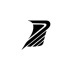 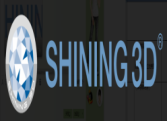 复评2萧山区万向钱潮股份有限公司钱潮、QC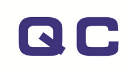 复评3萧山区杭州科雷机电工业有限公司科雷CRON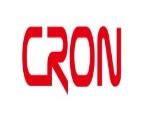 复评4富阳杭州华鹰游艇有限公司AQUILA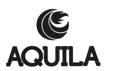 复评5萧山区奥展实业有限公司未命名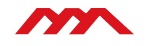 复评6大江东产业集聚区杭州福莱蒽特精细化工有限公司FLAPERSE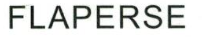 复评7临安杭州可靠护理用品股份有限公司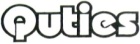 复评8富阳杭州金色能源科技有限公司Future
Power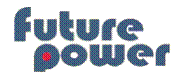 复评9临安杭州创美实业有限公司创美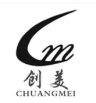 复评10滨江区杭州爱科科技股份有限公司IECHO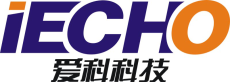 复评11余杭区浙江华鼎集团有限责任公司FINITY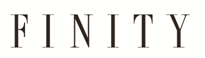 复评12萧山区杭州山姆进出口有限公司希孟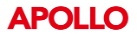 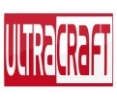 复评13萧山区杭州天龙钢瓶有限公司图形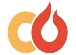 复评14西湖浙江永昌进出口有限公司winchoice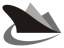 复评15富阳 杭州索乐光电有限公司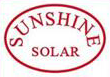 复评16余杭区杭州众逸布业有限公司ZHONGYI TEXTILE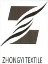 复评17上城区浙江新洲国际贸易有限公司咸亨之味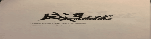 复评18余杭区杭州伊丝顿布艺有限公司EASTERN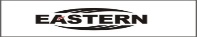 复评19余杭区杭州安得电子有限公司安得亮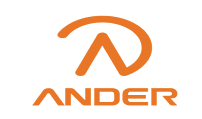 复评20余杭区杭州锦程实业有限公司锦程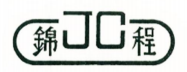 复评21临安临安华龙摩擦材料有限公司HLK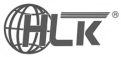 复评22余杭区浙江世宸工贸有限公司EVERMORE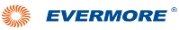 复评23建德建德市恒力电器有限公司HUNLEE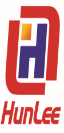 复评24余杭区杭州华安医疗保健用品有限公司佳迅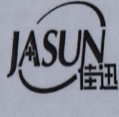 复评25江干区杭州信诚服装有限公司HOFFEN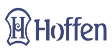 复评26余杭区杭州立昌工具有限公司LC&YC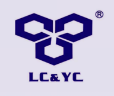 复评27滨江区三维通信股份有限公司SUNWAVE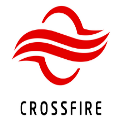 复评28桐庐县杭州光典医疗器械有限公司光典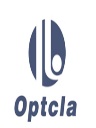 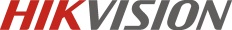 复评29滨江区杭州海康威视数字技术股份有限公司海康威视复评30临安浙江南都电源动力股份有限公司narada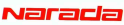 复评31滨江区浙江正泰太阳能科技有限公司ASTRONERGY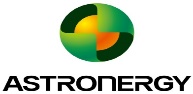 复评32下城区杭叉集团股份有限公司杭叉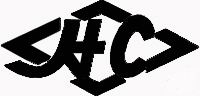 复评33杭州经济技术开发区杭州三花微通道换热器有限公司SANHUAMC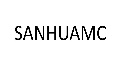 复评34富阳浙江金固股份有限公司金国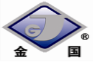 复评35萧山区浙江恒逸石化有限公司恒逸石化 HY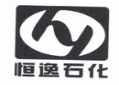 复评36余杭区杭州东华链条集团有限公司DONGHUA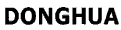 复评37萧山区浙江兆丰机电股份有限公司HZF、兆丰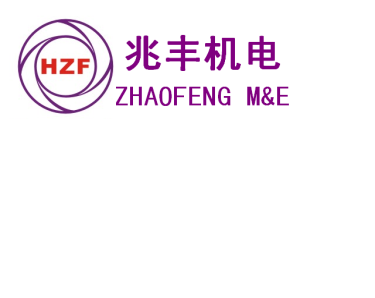 复评38余杭区南方中金环境股份有限公司FCNP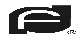 复评39拱墅杭州天丰电源股份有限公司SKYRICH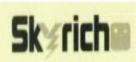 复评40建德浙江新化化工股份有限公司XAJ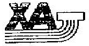 复评41淳安浙江康盛有限公司康盛（图形）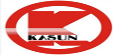 复评42富阳杭州方圆塑机股份有限公司方园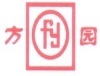 复评43富阳浙江美科斯叉车有限公司美科斯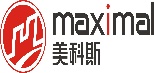 复评44富阳富阳通力机械制造有限公司Eagle Pro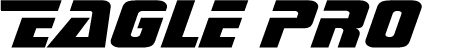 复评45余杭区银都餐饮设备股份有限公司ATOSA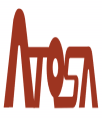 复评46富阳浙江尤恩叉车股份有限公司UN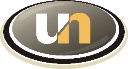 复评47萧山区杭州正强万向节有限公司正强ZQ+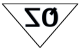 复评48萧山区杭州永利百合实业有限公司永利百合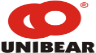 复评49临安杭州鑫富科技有限公司鑫富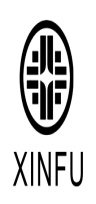 复评50萧山区万向集团公司万向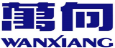 复评51余杭区顿力集团有限公司顿力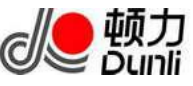 复评52萧山区杭州经纬电子机械制造股份有限公司TANG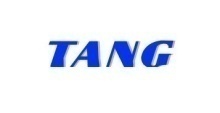 复评53桐庐县杭州泛亚卫浴股份有限公司泛亚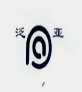 复评54大江东产业集聚区杭州科利化工股份有限公司科利人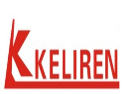 复评55余杭区杭州诺邦无纺股份有限公司NBOND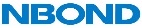 复评56拱墅杭州中亚机械股份有限公司ZHONGYA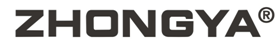 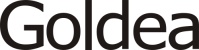 复评57萧山区浙江金迪控股集团有限公司金迪复评58富阳杭州天铭科技股份有限公司T-MAX 天铭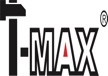 复评59萧山区汉帛（中国）有限公司Hailives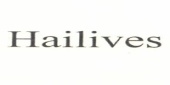 复评60西湖杭州西河化工有限公司FRGEL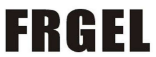 复评61萧山区杭州雷迪克节能科技股份有限公司RADICAL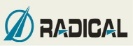 复评62萧山区浙江亚太机电股份有限公司APG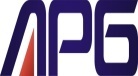 复评63富阳杭州鸿世电器有限公司SWE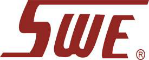 复评64大江东产业集聚区浙江华欣新材料股份有限公司蓝纺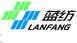 复评65江干区万事利集团有限公司万事利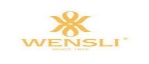 复评66余杭区杭州海的动力机械股份有限公司海的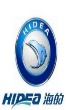 复评67萧山区杭州桑莱特卫浴有限公司桑莱特Sunlight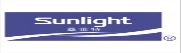 复评68拱墅杭州商泰服饰有限公司BINWEN15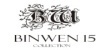 复评69大江东产业集聚区浙江吉华集团股份有限公司吉华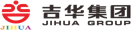 复评70余杭区杭州鸿星电子有限公司hosonic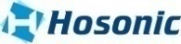 复评71余杭区杭州中艺实业股份有限公司LET RIGHT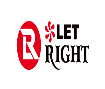 复评72西湖杭州瑞江化工有限公司RUI CHEM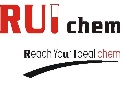 复评73余杭区杭州微光电子股份有限公司微光电机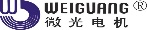 复评74西湖杭州钱江万胜进出口有限公司WANSHENG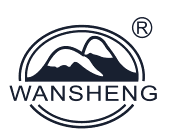 复评75滨江区中财招商投资集团有限公司中财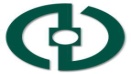 复评76余杭区杭州柯力达家纺有限公司柯力达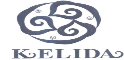 复评77建德杭州科龙电器工具股份有限公司科龙电工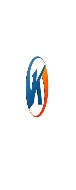 复评78萧山区杭州蓝达工艺制品有限公司蓝达LANDA及图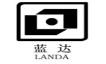 复评79萧山区杭州福莱特塑料开发有限公司舒奇蒙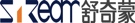 复评80富阳浙江欧星环美汽车部件有限公司环美复评81下城区中艺华佳进出口有限责任公司纹鱼王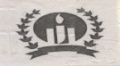 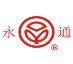 复评82杭州经济技术开发区杭州电缆股份有限公司永通复评83余杭区杭州天都照明电器有限公司SKY-ING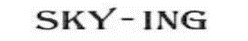 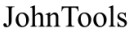 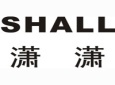 复评84余杭区杭州一楠五金工具有限公司JohnTool复评85萧山区浙江潇潇五金工具有限公司潇潇复评86桐庐县桐庐光华文化用品有限公司盛金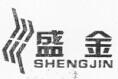 复评87下城区杭州喜得宝进出口有限公司喜得宝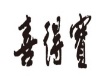 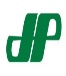 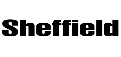 复评88江干区杭州巨星科技股份有限公司Sheffield复评89杭州经济技术开发区顾家家居股份有限公司顾家、顾家家居
KUKA、KUKA HOME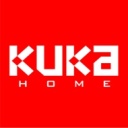 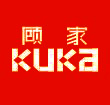 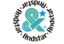 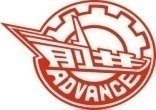 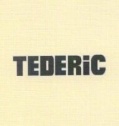 复评90萧山区杭州前进齿轮箱集团股份有限公司前进复评91拱墅杭州市轻工工艺纺织品进出口有限公司Andstar复评92杭州经济技术开发区泰瑞机器股份有限公司TEDERiC复评93余杭区浙江春风动力股份有限公司春风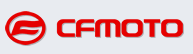 复评94滨江区东方通信股份有限公司东信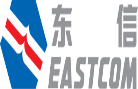 复评95杭州经济技术开发区中策橡胶集团有限公司好运
WESTLAKE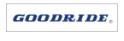 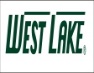 复评96余杭区华立集团股份有限公司HOLLEY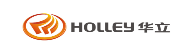 复评97杭州经济技术开发区杭州维丽杰旅行用品有限公司维丽杰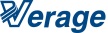 复评98拱墅汇孚集团有限公司芬卡莱亚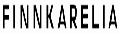 复评99滨江区杭州盛宏进出口有限公司尚德维娜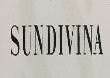 复评100滨江区浙江吉利控股集团有限公司吉利GEELY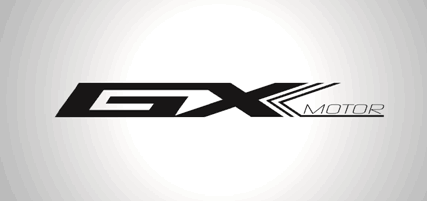 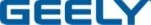 复评101上城区杭州久祥进出口有限公司GXMOTOR复评102杭州经济技术开发区浙江浪潮精密机械有限公司TIDEWAY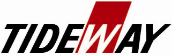 复评103余杭区杭州信凯实业有限公司Trust Chem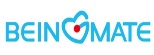 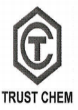 复评104滨江区贝因美集团有限公司BEINGMATE复评105临安杭州天恒机械有限公司固特好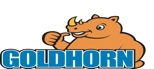 复评106萧山区杰牌控股集团有限公司杰牌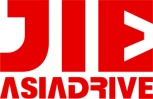 复评107萧山区杭州市萧山进出口贸易有限公司PRO-WELL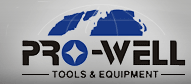 复评出口总额出口总额出口总额申报品牌商品项下出口申报品牌商品项下出口申报品牌商品项下出口金额（万美元）与2018年同比±％比重金额（万美元）与2018年同比±％比重合计国别国别国别企业联系人：联系电话：企业联系人：联系电话：企业联系人：联系电话：区、县（市）级商务局盖章：区、县（市）级商务局盖章：区、县（市）级商务局盖章：区、县（市）级商务局盖章：序号企业名称（中文）企业名称（英文）统一社会信用代码申报类别申报品牌名称申报品牌LOGO申报品牌项下商品2019年出口总额2019年自主品牌出口额国际认证名称区县评分联系人联系电话备注（新增/复核）